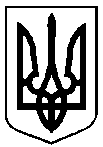 УКРАЇНАСТЕПНЕНСЬКА СІЛЬСЬКА РАДАЗАПОРІЗЬКОГО  РАЙОНУ ЗАПОРІЗЬКОЇ ОБЛАСТІДВАДЦЯТЬ ДРУГА ЧЕРГОВА СЕСІЯ ДЕВ`ЯТОГО СКЛИКАННЯРІШЕННЯ 12 липня  2022 року                                                                                       № 38Про встановлення ставок та пільг із сплати податку на нерухоме майно, відмінне від земельної ділянки, на території Степненської сільської територіальної громади на 2023 рікКеруючись статтями 10, 12, 265, 266 Податкового кодексу України, пунктом 24 частини першої статті 26 Закону України «Про місцеве самоврядування в Україні», Степненська сільська рада    ВИРІШИЛА: Встановити на території  Степненської сільської територіальної громади:Ставки податку на нерухоме майно, відмінне від земельної ділянки, згідно з  додатком 1;Пільги для фізичних та юридичних осіб, надані відповідно до підпункту 266.4.2 пункту 266.4 статті 266 Податкового кодексу України, за переліком згідно з додатком 2.Платники податку на нерухоме майно, відмінне від земельної ділянки, визначаються п.266.1 ст.266 Податкового кодексу України.Об’єкт оподаткування податком на нерухоме майно, відмінне від земельної ділянки, визначається п.266.2 ст.266 Податкового кодексу України.Не є об’єктом оподаткування об’єкти, що визначені пп.266.2.2 п.266.2 ст.266 Податкового кодексу України.База оподаткування податком на нерухоме майно, відмінне від земельної ділянки, визначається п.266.3 ст.266 Податкового кодексу України.Випадки зменшення бази оподаткування об’єкта/об’єктів житлової нерухомості, в тому числі їх часток, що перебувають у власності фізичної особи - платника податку, визначаються пп.266.4.1 п.266.4 ст.266 Податкового кодексу України, а саме:а) для квартири/квартир незалежно від їх кількості - на 60 кв. метрів;б) для житлового будинку/будинків незалежно від їх кількості - на 120 кв. метрів;в) для різних типів об’єктів житлової нерухомості, в тому числі їх часток (у разі одночасного перебування у власності платника податку квартири/квартир та житлового будинку/будинків, у тому числі їх часток), - на 180 кв. метрів.Таке зменшення надається один раз за кожний базовий податковий (звітний) період (рік).Перелік об’єктів, до яких не застосовуються пільги з податку для фізичних осіб, передбачені підпунктами 266.4.1 та 266.4.2 пункту 266.4 ст.266 Податкового кодексу України визначено пп.266.4.3 п.266.4 ст.266 Податкового кодексу України, а саме:до об’єкта/об’єктів оподаткування, якщо площа такого/таких об’єкта/об’єктів перевищує п’ятикратний розмір неоподатковуваної площі, встановленої підпунктом 266.4.1 цього пункту;до об’єкта/об’єктів оподаткування, що використовуються їх власниками з метою одержання доходів (здаються в оренду, лізинг, позичку, використовуються у підприємницькій діяльності).Податковий період визначається п.266.6 ст.266 Податкового кодексу України.Порядок обчислення суми податку здійснюється відповідно до п.266.7 та п.266.8 ст.266 Податкового кодексу України.Порядок сплати податку визначається п.266.9 ст.266 Податкового кодексу України.Строк сплати податку визначається п.266.10 ст.266 Податкового кодексу України.Строк та порядок подання звітності про обчислення і сплату податку визначається пп.266.7.5. п.266.7 ст.266 Податкового кодексу України.Відповідальність за невиконання або за неналежне виконання податкового обов’язку несуть платники податку відповідно до Податкового кодексу України.Не врегульовані цим рішенням питання регулюються відповідно до норм Податкового кодексу України та діючих нормативно-правових актів.Опублікувати дане рішення на офіційному веб-сайті Степненської сільської територіальної громади: https://stepnerada.gov.ua/.Секретар сільської ради                                               Анжела РЯБОКОНЬ  14. Рішення набирає чинності з 01 січня 2023 року. 15. Контроль за виконанням рішення покласти на постійну комісію з планово- бюджетих питань, соціального захисту та законнгості.           Степненський сільський голова                                          Вячислав ЛЮБИМЕНКО                                                                            Додаток № 1                                                                                                                                 до рішення Степненської сільської  ради                                                                  від  12 липня 2022 року  № 38   СТАВКИ 
податку на нерухоме майно, відмінне від земельної ділянки1Ставки встановлюються на 2023 рік та вводяться в дію з 01.01.2023 року.Адміністративно-територіальні одиниці або населені пункти, або території об’єднаних територіальних громад, на які поширюється дія рішення ради:1 У разі встановлення ставок податку, відмінних на територіях різних населених пунктів адміністративно-територіальної одиниці, за кожним населеним пунктом ставки затверджуються окремими додатками.2 Класифікація будівель та споруд, код та найменування зазначаються відповідно до Державного класифікатора будівель та споруд ДК 018-2000, затвердженого наказом Держстандарту від 17 серпня 2000 р. № 507.3 Ставки податку встановлюються з урахуванням норм підпункту 12.3.7 пункту 12.3 статті 12, пункту 30.2 статті 30, пункту 266.2 статті 266 Податкового кодексу України і зазначаються десятковим дробом з трьома (у разі потреби чотирма) десятковими знаками після коми. 4 У разі визначення у рішенні про оподаткування податком на нерухоме майно, відмінне від земельної ділянки, зон адміністративно-територіальної одиниці, щодо якої приймається рішення, ставки встановлюються залежно від зони. Без урахування зони ставки зазначаються у графі “1 зона”. 5 Об’єкти нерухомості, що класифікуються за цим підкласом, звільняються/можуть звільнятися повністю або частково від оподаткування податком на нерухоме майно, відмінне від земельної ділянки, відповідно до норм підпункту 266.2.2 пункту 266.2 та пункту 266.4 статті 266 Податкового кодексу України. Секретар сільської ради                                               Анжела РЯБОКОНЬ                                                                                   Додаток №2                                                                                                                                 до рішення Степненської сільської  ради                                                                         Запорізького району Запорізької області                                                                         від  12 липня 2022 року  № 38                                                               ПЕРЕЛІК
пільг для фізичних та юридичних осіб, наданих відповідно до підпункту 266.4.2 пункту 266.4 статті 266 Податкового кодексу України, із сплати податку на нерухоме майно, відмінне від земельної ділянки1Пільги встановлено на 2023 рік  вводяться в дію з 01.01.2023 року.Адміністративно-територіальні одиниці або населені пункти, або території об’єднаних територіальних громад, на які поширюється дія рішення ради:1 Пільги визначаються з урахуванням норм підпункту 12.3.7 пункту 12.3 статті 12, пункту 30.2 статті 30, пункту 266.2 статті 266 Податкового кодексу України. У разі встановлення пільг, відмінних на територіях різних населених пунктів адміністративно-територіальної одиниці, за кожним населеним пунктом пільги затверджуються окремо.Г.О.Загребельна
